附件1科技工作者邀请函（模板）尊敬的              ：您好！“天府科技云”是四川省科协系统建设的科技服务公共平台，是为全省广大科技工作者施展才华、创造财富的科技服务公共平台，是科技工作者获得科普所需、提升科研能力的资源共享平台。运用大数据、云计算、人工智能等现代化技术，能广泛、智能、精准地促进科技工作者“科技所能”与企事业单位“科技所需”智能匹配、精准对接，实现科技工作者经济和社会价值最大化。科技工作者在平台上开展科技服务，获得科普所需，不收取任何中间费用。为落实习近平总书记关于“服务科技工作者”的重要指示，精准为您服务，四川省科协建立了《四川省科学技术协会注册科技工作者（团队）制度（试行）》，要求全川所有科技工作者注册成为四川省注册科技工作者。现诚挚邀请您入驻天府科技云，也请您动员您的团队和科技工作者朋友注册，在平台开设工作室，发布您拥有的科技成果、您擅长的技术技能、您希望承接的科普项目和您的科普资源需求，便于面向全省便捷提供科技服务、转化科技成果、承接科普项目，为您和您的团队及科技工作者朋友创造更多财富，实现更大价值。希望“天府科技云”为科技工作者提供科普资源、创造财富的初衷，在为您服务中得到印证！衷心期待您的热情参与，非常感谢您的支持！联系人：联系电话：平台网址：https://www.tfkjy.cn手机应用市场或手机扫码下载“天府科技云”APP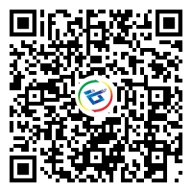 四川省科学技术协会         2020年  月  日